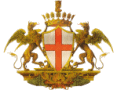 Comune di GenovaOGGETTO DELL’APPALTO ED IMPORTI A BASE DI GARACostituisce oggetto del presente appalto l’esecuzione dei Lavori di riqualificazione e valorizzazione del piano terra e dei terrazzi del piano 1° del fabbricato in via Nicolò Costa 7A compresa la realizzazione di nuovo marciapiede e il rifacimento della porzione finale di scalinata Quesada.da affidarsi mediante procedura aperta come definita all’art. 60, del D.Lgs. n. 50/2016 Codice sugli appalti pubblici emanato in recepimento delle Direttive Europee 2014, di seguito per brevità detto “Codice”.Verifica rilasciata dal RUP, che in data 13/12/2016ha prodotto il “rapporto conclusivo” prot. NP/2016/2014Validazione effettuata dal RUP come da verbale prot. NP/2016/2015 in data 13/12/2016 Il luogo di esecuzione dei lavori è: Genova - Municipio IV – Valbisagno.L’importo complessivo dell’appalto, compresi oneri per la sicurezza e i lavori in economia oltre oneri fiscali, ammonta a Euro 505.117,28 di cui Euro 16.701,13 quali oneri di sicurezza non soggetti a ribasso ed Euro 11.336,55  per opere in economia, da liquidarsi ai sensi dell’art. 179 delD.P.R. 207/2010.L’importo su cui opera il ribasso percentuale che sarà offerto, è pertanto di Euro 477.079,60. A1 Lavori a Corpo	Euro 477.079,60A2 Lavori in Economia	Euro   11.336,55A3 Oneri per l'attuazione dei Piani di Sicurezza	Euro   16.701,13A TOTALE LAVORI A BASE D'ASTA (A1+A2+A3)	Euro 505.117,28Gli importi e le lavorazioni di cui si compone l’intervento sono i seguenti:L’importo contrattuale per l’esecuzione dei lavori sarà corrisposto, in quota parte, ai sensi dell’art. 191 del Codice, mediante cessione della piena proprietà dell’immobile sito in Genova in via Nicolò Costa civ. 11 (corrispondente al secondo piano dell’intera unità immobiliare sita Genova in via Nicolò Costa civ. 7A e civ. 11; identificativi catastali dell’intera u.i. al N.C.E.U. di Genova: Sezione Urbana GED - Foglio 33, Mappale 173 sub. 3, Mappale 174 sub. 4, Mappale 175 sub. 3 – categoria catastale B/5), il cui valore, parimenti a base di gara, ammonta ad Euro163.828,00 come da stima redatta dagli uffici tecnici comunali (stima allegata al Capitolato Speciale d’Appalto del Progetto Esecutivo).Provvedimento dichiarativo di cessazione di funzioni di pubblico interesse: intervento inserito nel Programma Triennale dei Lavori Pubblici D.C.C. n. 29 del 12/5/2016.Il trasferimento della proprietà' dell'immobile e la conseguente immissione in possesso dello stesso potrà avvenire in un momento anteriore a quello dell'ultimazione dei lavori, previa presentazione di idonea polizza fideiussoria per un valore pari al valore dell'immobile medesimo, secondo quanto prescritto dal comma 3 del predetto art. 191.Saranno a carico dell’affidatario le spese e gli oneri fiscali derivanti dal trasferimento della proprietà' dell'immobile.CONDIZIONI DI PARTECIPAZIONE.I soggetti interessati potranno concorrere esclusivamente facendo offerta congiunta sia per l’esecuzione dei lavori che per l’acquisizione del predetto immobile; non è pertanto ammessa la presentazione di offerte disgiunte per la sola esecuzione dei lavori o per la sola acquisizione dell’immobile. La gara sarà infatti dichiarata deserta in caso di mancanza di offerte per l’acquisizione del bene.Sono ammessi a presentare offerta tutti i soggetti indicati dall’art. 45 del Codice.Ai sensi dell’art. 80 comma 5 del codice è vietata la partecipazione alla gara da parte di soggetti che si trovino in una situazione di controllo, ai sensi dell’art. 2359 del codice civile, o in una qualsiasi relazione, anche di fatto, per i quali si accerti che la situazione di controllo o la relazione comporti che le relative offerte siano imputabili ad un unico centro decisionale.Tutti i concorrenti devono essere in possesso dei requisiti di carattere generale di cui all’art. 80 del Codice meglio dettagliati nell’apposito FAC-SIMILE DICHIARAZIONI n. 1 allegato al presente disciplinare.In caso di esercizio provvisorio del curatore fallimentare ovvero di concordato preventivo con continuità aziendale vale quanto disposto all’art. 110 commi 3,4,5 e 6 del Codice.Ai sensi dell’art. 48 comma 7 del codice è fatto divieto ai concorrenti di partecipare alla gara in più di un raggruppamento temporaneo o consorzio ordinario di concorrenti, ovvero di partecipare alla gara anche in forma individuale qualora abbia partecipato alla gara medesima in raggruppamento o consorzio ordinario di concorrenti.ISTRUZIONI IN CASO DI PARTECIPAZIONE IN RAGGRUPPAMENTO TEMPORANEO DI CONCORRENTI E COSTITUENDO CONSORZIO ORDINARIO DI CONCORRENTI ex ART. 48 DEL CODICE.Le Imprese concorrenti possono partecipare, ai sensi dell’art. 45, comma 2 lettere d) ed e) del Codice, oltre che singolarmente, in raggruppamento temporaneo di imprese oppure in costituendo consorzio ordinario di concorrenti di cui all’art. 2602 del Codice Civile anche in forma di società ai sensi dell’art. 2615 ter del Codice Civile, con l’osservanza della disciplina di cui all’art. 48 del Codice.Si ribadisce che i requisiti di ordine generale di cui all’art. 80 del codice devono essere posseduti e dichiarati da ciascuna delle Imprese raggruppate/consorziate.Le Imprese che intendono partecipare alla gara in costituendo raggruppamento temporaneo o costituendo consorzio ordinario di concorrenti dovranno produrre, a pena di esclusione, fatto salvo quanto infra prescritto ai sensi dell’art. 83 comma 9 del codice, singolarmente le dichiarazioni di cui al FAC-SIMILE DICHIARAZIONE n.1 sopra citato, nonché congiuntamente scrittura privata secondo il “FAC–SIMILE DI SCRITTURA PRIVATA” da cui risulti tale intendimento, con espressa indicazione dell'impresa designata capogruppo e mandataria nonché le quote di partecipazione al raggruppamento, nel rispetto di quanto previsto dall’art. 48 del Codice e dall’art. 92 del D.P.R. n.207/2010 (di seguito Regolamento). Il Raggruppamento/Consorzio produrrà la cauzione provvisoria intestata, alla mandataria Capogruppo designata e alla/e mandante/i, ossia a tutte le Imprese associande/consorziande.L'offerta congiunta dovrà essere sottoscritta, da tutte le Imprese che fanno parte del costituendo raggruppamento o del costituendo consorzio ordinario di concorrenti.ISTRUZIONI IN CASO DI PARTECIPAZIONE DI CONSORZI DI CUI ALL’ART. 45 COMMA 2 LETT. B) E C) DEL CODICESono ammessi a partecipare alla gara anche i consorzi di cui all'art. 45 comma 2 lett. b) e c) del Codice, con la specificazione che il consorzio dovrà indicare, ai sensi dell’art. 48 comma 7 del Codice, quali tra le imprese facenti parte del consorzio eseguiranno le prestazioni oggetto del presente appalto; a queste ultime è fatto divieto di partecipare, in qualunque altra forma, alla presente gara.In caso di aggiudicazione, i soggetti consorziati esecutori dell’appalto non potranno essere diversi da quelli indicati in sede di gara.Sia il Consorzio che la/e Consorziata/e indicata/e quale esecutrice/i della prestazione in caso di aggiudicazione, dovranno produrre singolarmente le attestazioni e le dichiarazioni di cui al FAC- SIMILE DICHIARAZIONI n. 1 allegato al presente disciplinare.Tali consorzi sono invitati ad allegare copia dello statuto.Trova altresì applicazione quanto prescritto dall’art. 47 del codice e art. 94 del Regolamento.ISTRUZIONI IN CASO DI PARTECIPAZIONE CON AVVALIMENTO ART. 89 DEL CODICEI concorrenti, singoli o raggruppati di cui all’art. 45 del Codice, potranno soddisfare la richiesta relativa al possesso dei requisiti di carattere economico, finanziario, tecnico e professionale di cui all’art. 83 comma 1 lett. b) e c) del predetto Codice, necessari per la partecipazione alla gara, avvalendosi delle capacità di altri soggetti, anche di partecipanti al raggruppamento, a prescindere dalla natura giuridica dei suoi legami con questi ultimi,  nel rispetto di tutte le prescrizioni contenute nell’art. 89 del medesimo Codice.A tal fine i concorrenti dovranno produrre, nell’ambito del FAC SIMILE DICHIARAZIONI n.1 le dichiarazioni di cui al predetto art. 89 comma 1, ed inserire nella busta contenente la documentazione amministrativa, l’originale o la copia autentica del contratto in virtù del quale l’impresa ausiliaria si obbliga nei confronti del concorrente e della Stazione appaltante a fornire i requisiti e a mettere a disposizione le risorse necessarie per tutta la durata dell’appalto.L’impresa ausiliaria dovrà rendere a sua volta espresse dichiarazioni di cui al citato articolo 89 comma 1 contenute nel “Modulo Ausiliaria” allegato al presente disciplinare.In particolare il contratto di avvalimento dovrà essere espresso in forma scritta con indicazione esplicita ed esauriente dei mezzi e dei requisiti messi a disposizione per tutta la durata  dell’appalto, dell’oggetto e dell’onerosità o meno della prestazione.Si precisa che più concorrenti non potranno avvalersi della stessa impresa ausiliaria e che l’impresa ausiliaria ed il concorrente avvalente non possono partecipare contemporaneamente alla presente gara.L'impresa ausiliaria sarà soggetta alla dimostrazione del possesso del requisito messo a disposizione dell’impresa avvalente.L’inadempimento alle prescrizioni di cui ai precedenti capoversi comporta l’esclusione dalla gara.Il concorrente e l’impresa ausiliaria sono responsabili in solido delle obbligazioni assunte con la stipula del contratto.ISTRUZIONI IN CASO DI CESSIONE D’AZIENDA O DI RAMO D’AZIENDA, TRASFORMAZIONE, INCORPORAZIONE O FUSIONE E/O SCISSIONENel caso in cui la Società concorrente vanti la propria capacità economica e finanziaria, tecnica e professionale e la stessa derivi da una cessione o affitto d’azienda, o di ramo d’azienda, trasformazione, incorporazione o fusione e/o scissione, e comunque nel caso in cui tali atti siano stati effettuati nell’anno antecedente la pubblicazione del bando di gara, il concorrente è invitato ad includere tra i documenti richiesti per l'ammissione alla gara, copia autentica dell'atto concernente le modificazioni avvenute.Si rammenta che i soggetti individuati dal comma 3 dell’art. 80 del Codice che hanno operato presso la società cedente, incorporata o le società fusesi nell’anno antecedente la pubblicazione del bando ovvero che sono cessati dalla relativa carica in detto periodo, rientrano tra i soggetti che devono essere in possesso dei requisiti generali di cui al comma 1 dell’art. 80 del Codice.REQUISITI DI AMMISSIONE E ULTERIORE DOCUMENTAZIONE NECESSARIAFerme restando le modalità di presentazione dell’offerta espressamente previste negli articoli successivi del presente Disciplinare, ai fini dell’ammissione alla gara, le Imprese partecipanti dovranno riprodurre le dichiarazioni di cui al Modulo FAC SIMILE DICHIARAZIONI 1 allegato e parte integrante del presente disciplinare di gara, oppure riprodurre il modulo stesso, debitamente compilato e sottoscritto inserendo tutte le dichiarazioni, i dati e la documentazione richiesta e comunque esplicitando tutti i dati e rendendo tutte le dichiarazioni, previste nei medesimi.Il concorrente attesta il possesso dei requisiti mediante dichiarazione sostitutiva in conformità alle previsioni del D.P.R. 445/2000 e s.m.i.In ottemperanza al disposto dell’art. 83 comma 9 del Codice si precisa che le carenze di qualsiasi elemento formale della documentazione possono essere sanate attraverso la procedura di soccorso istruttorio. In particolare, la mancanza, l’incompletezza e ogni altra irregolarità essenziale degli elementi e delle dichiarazioni, con esclusione di quelle afferenti all’offerta, obbliga il concorrente che vi ha dato causa al pagamento, in favore della stazione appaltante della sanzione pecuniaria di Euro 510,00 tal caso la stazione appaltante assegna al concorrente un termine, non superiore a dieci giorni, perché siano rese, integrate o regolarizzate le dichiarazioni necessarie, indicandone il contenuto ed i soggetti che le devono rendere, da presentare contestualmente al documento comprovante l’avvenuto pagamento della sanzione, a pena d’esclusione. La sanzione  è dovuta esclusivamente in caso di regolarizzazione. Nei casi di irregolarità formali, ovvero di mancanza o incompletezza di dichiarazioni non essenziali, la stazione appaltante ne richiede comunque la regolarizzazione con la procedura di cui al periodo precedente, ma non applica alcuna sanzione. Nel caso di inutile decorso del termine di regolarizzazione, il concorrente è escluso dalla gara. Costituiscono irregolarità essenziali non sanabili le carenze della documentazione che non consentono l’individuazione del contenuto o del soggetto responsabile della stessa.Ai fini dell’ammissione alla gara, ogni operatore economico dovrà essere in possesso di:- ATTESTAZIONE di QUALIFICAZIONE, in corso di validità e adeguata per Categoria e Classifica ai valori del presente disciplinare, rilasciata da S.O.A. autorizzata, presentabile in fotocopia sottoscritta dal Legale Rappresentante e accompagnata da copia del documento di identità dello stesso, oppure relativa dichiarazione sostitutiva resa a termini di legge.Si rammenta che il requisito della qualificazione deve sussistere al momento della scadenza per la presentazione delle offerte, permanere per tutta la durata del procedimento di gara e, nel caso in cui l’impresa risulti aggiudicataria, persistere per tutta la durata dell’appalto. Nel caso di verifica triennale, avviata nei termini di cui all’art. 77 del Regolamento e, non ancora conclusa, si invita ad allegare copia del contratto di verifica stipulato con la S.O.A. competente.CATEGORIE DI CUI SI COMPONE L’APPALTO:Il concorrente dovrà essere qualificato mediante possesso delle categorie e classifiche infra indicate, nel rispetto dell’art. 105 comma 2 del Codice, che prescrive tra l’altro quale  limite massimo dell’eventuale subappalto la quota del 30% dell’importo complessivo del contratto.Il superamento di tale limite in sede di offerta, in assenza di qualificazione idonea a coprire per intero l’importo delle categorie richieste secondo le regole del presente disciplinare, comporta l’esclusione.Categoria prevalente:OG1: (EDIFICI CIVILI E INDUSTRIALI) Euro 366.550,72 pari al 72,57% classe II (seconda)Eseguibile dal concorrente se direttamente qualificato (quale impresa singola o costituendo raggruppamento) oppure in avvalimento.Categoria diversa dalla prevalente, a qualificazione obbligatoria, altamente specialistica (>15%):OG11: (IMPIANTI TECNOLOGICI)classe I (prima)per Euro 138.566,56 pari al 27,43%);Tale lavorazione scorporabile d’incidenza superiore al 10% appartenente a categorie a qualificazione obbligatoria a contenuto altamente specialistico (S.i.o.s. secondo l’art. 2 del Decreto del Ministero delle Infrastrutture e dei Trasporti del 10 novembre 2016 n.248) è eseguibile:dal concorrente se direttamente qualificato (quale impresa singola o costituendo raggruppamento).Vige divieto di avvalimento ai sensi del comma 11 art. 89 del Codice. Subappaltabile nel limite del 30% del suo importo.In applicazione dell’art. 92, comma 7, ultimo periodo del DPR n. 207/2010 tutt’ora vigente i concorrenti possono altresì qualificarsi inserendo apposita dichiarazione nella busta “documentazione amministrativa”, di essere in possesso dei requisiti di ordine tecnico-organizzativo di cui all’art. 90 del DPR n. 207/2010, per la qualificazione delle imprese di costruzione per importi di lavori da eseguire inferiore a 150.000 euro e come tale idonea per l’esecuzione dei lavori di cui alla categoria OG11.In particolare si specifica che gli operatori economici dovranno dichiarare il possesso dei seguenti requisiti di ordine tecnico - organizzativo:importo dei lavori analoghi eseguiti direttamente nel quinquennio antecedente di pubblicazione del presente bando non inferiore all'importo del contratto da stipulare, ossia per Euro 138.566,56;costo complessivo sostenuto per il personale dipendente non inferiore al quindici per cento dell'importo dei lavori eseguiti nel quinquennio antecedente la data antecedente di invio del presente invito; nel caso in cui il rapporto tra il suddetto costo e l'importo dei lavori sia inferiore a quanto richiesto, l'importo dei lavori è figurativamente e proporzionalmente ridotto in modo da ristabilire la percentuale richiesta; l'importo dei lavori così figurativamente ridotto vale per la dimostrazione del possesso del requisito di cui alla lettera a);adeguata attrezzatura tecnica, ossia: autocarro/motocarro fino a 1,5 t, trabatello, scala, martello-scalpello pneumatico, smerigliatrice angolare, saldatrice elettrica, pressatrice, pinza/molla piegatubi, tagliatubi, filettatrice tubi, giratubi, trapano, avvitatore, kit cacciaviti, kit chiavi, kit chiavi dinamomeriche, calibratore, forbici, pinze, spellafili, tronchesi, crimpatrice, martello/mazzetta, cutter, archetto, camera di ispezione endoscopica tubazioni, multimetro multifunzione, termometro a infrarossi, cacciavite cercafase, sonda passacavi, manometri, misuratore multifunzione, flessometro, metro pieghevole, rotella metrica, distanziometro,  livella, traccialinee, calibro, spessimetro.la documentazione a comprova di tali dichiarazioni è:Certificati di buona e regolare esecuzione di lavori analoghi eseguiti direttamente nel quinquennio antecedente alla data della pubblicazione del bando rilasciati dai committenti, o relativa dichiarazione sostitutiva resa ai sensi delle legge 445/2000, per la dimostrazione dell'importo dei lavori eseguiti almeno pari all’importo base dell’accordo quadro di maggior importo per cui si concorre o della cui condotta è stato responsabile uno dei propri direttori tecnici, indipendentemente dal quinquennio e abbattuti a un decimo dell’importo certificato.documenti tributari e/o fiscali (a titolo esemplificativo bilanci, oppure dichiarazioni IVA, oppure dichiarazioni dei redditi, oppure modelli unici) relativi agli ultimi CINQUE esercizi annuali, antecedenti la data di pubblicazione del bando di gara e che risultano, alla stessa data, depositati presso l’Agenzia delle Entrate o la Camera di Commercio, territorialmente competenti;Copia di contratti di acquisto, di locazione finanziaria o noleggio anche a livello di preliminare, comprovanti la disponibilità dell'attrezzatura tecnica richiesta.Dovrà essere inoltre allegata,  la seguente documentazione:“PASSOE” di cui all’art. 2, comma 3.2, Deliberazione n. 111 del 20 dicembre 2012 dell’Autorità e successivo aggiornamento avvenuto con Deliberazione n. 157 del 17 febbraio 2016.Si evidenzia che la documentazione comprovante il possesso dei requisiti di carattere generale, tecnico organizzativo e economico finanziario per la partecipazione a gara è acquisita, fino all’entrata in vigore del decreto di cui all’art. 81 comma 2 del codice, presso la Banca dati nazionale dei contratti pubblici, e che la stazione appaltante verificherà il possesso dei requisiti sopra indicati attraverso il sistema AVCPASS, reso disponibile da AVCP con la suddetta delibera attuativa. Conseguentemente tutti i soggetti interessati a partecipare alla presente procedura devono obbligatoriamente registrarsi al sistema AVCPASS accedendo all’apposito link sul portale dell’Autorità secondo le istruzioni ivi contenute, nonché acquisire il “PASSOE” di cui sopra.NOTA BENE: Il “PASSOE” dovrà essere prodotto da tutte le singole imprese facenti parte  di un R.T.I. o di un consorzio (costituendi o già costituiti) e da tutte le imprese per le quali il Consorzio concorre (nel caso di Consorzio di cooperative e di Consorzi stabili).documentazione comprovante la prestazione della GARANZIA PROVVISORIA ai sensi e per gli effetti dell’art. 93 del codice nella misura del 2% dell’importo posto a base di gara.La garanzia dovrà avere validità di 180 giorni decorrenti dalla presentazione dell’offerta e contenere la previsione della rinuncia al beneficio della preventiva escussione del  debitoreprincipale, nonché l’operatività della garanzia medesima entro quindici giorni, a semplice richiesta della stazione appaltante, nonché inoltre la rinuncia espressa all’eccezione di cui all’art. 1957 comma 2 del Codice Civile.La stessa potrà essere effettuata, a scelta del concorrente, mediante:- bonifico bancario intestato alla Banca UNICREDIT - Agenzia Via Garibaldi 1: TESORERIA COMUNE DI GENOVA - DEPOSITI CAUZIONALI PROVVISORI IBAN IT 08 T 02008 01459 000100880807;fideiussione rilasciata da imprese bancarie assicurative che rispondano ai requisiti di solvibilità previsti dalle leggi che ne disciplinano le rispettive attività o rilasciata dagli intermediari finanziari iscritti nell’albo di cui all’art. 106 del D.Lgs. n. 385/1993, che svolgono in via esclusiva o prevalente attività di rilascio di garanzie e che sono sottoposti a revisione contabile da parte di una società di revisione iscritta nell’albo previsto dall’art. 161 del D.Lgs. n. 58/1998 e che abbiano i requisiti minimi di solvibilità richiesti dalla vigente normativa bancaria assicurativa e, da intestarsi a STAZIONE UNICA APPALTANTE – Comune di Genova, Via Garibaldi 9 – 16124 GENOVALe Imprese partecipanti alla gara potranno presentare una cauzione d’importo ridotto nei casi e con le modalità di cui al comma 7 del predetto art. 93.Dovrà inoltre essere resa, a pena di esclusione, dichiarazione espressa  comprovante, ai sensi del comma 8 del predetto art. 93, l’impegno di un fidejussore a rilasciare garanzia fidejussoria per l’esecuzione del contratto con le modalità e per  gli importi di cui all’art. 103 del codice, in caso di aggiudicazione della gara.Tale garanzia, ai sensi del comma 9 del predetto art. 93 sarà svincolata contestualmente alla comunicazione ai concorrenti dell’aggiudicazione e comunque non oltre 30 giorni dalla stessa, salvo il caso che la procedura debba essere riaperta per i casi previsti dalla vigente legislazione.Si evidenzia che la cauzione provvisoria verrà incamerata qualora:L’aggiudicatario si rifiuti di sottoscrivere il contratto ovvero non si presenti, senza giustificato motivo alla stipula del contratto stesso.L’aggiudicatario non fornisca la documentazione necessaria a comprovare la sussistenza dei requisiti dichiarati ovvero qualora la documentazione prodotta o comunque acquisita dall’Amministrazione dimostri che l’aggiudicatario ha reso dichiarazioni non veritiere.Nel caso l’impresa partecipante sia in possesso (in caso di raggruppamento temporaneo tutte le imprese) della certificazione di qualità ISO 9001 avrà la facoltà di presentare cauzione per importo dimidiato allegando copia della certificazione di qualità in corso di validità.Nel caso sia in possesso di ulteriori certificazioni in corso di validità che diano diritto secondo le norme vigenti a riduzioni cumulabili alla suddetta, l’incidenza percentuale delle stesse sarà calcolata sull’importo ridotto ossia a es. riduzione ulteriore del 30% non dà diritto a una riduzione totale del 80% (50% + 30%) ma a una riduzione del 30% da applicarsi all’importo dimidiato.SOPRALLUOGO OBBLIGATORIO IN PRESENZA DI FUNZIONARIO TECNICOPer partecipare alla gara i concorrenti dovranno effettuare obbligatoriamente un sopralluogo presso l’area ed i locali interessati dall’appalto, con accompagnamento di personale della Civica Amministrazione .La mancata effettuazione del sopralluogo sarà causa di esclusione dalla procedura di gara.La richiesta dovrà indicare l’indirizzo/numero di fax e/o posta elettronica, cui indirizzare la convocazione nonché il numero dei partecipanti al sopralluogo (preferibilmente un solo soggetto per impresa richiedente) indicando per ogni partecipante nome e cognome e il titolo (es. Legale Rappresentante, Direttore Tecnico, Procuratore, Dipendente).Il sopralluogo può essere effettuato nei soli giorni stabiliti e comunicati dalla stazione appaltante con un minimo di 3 giorni in anticipo e secondo le modalità operative che verranno di seguito indicate.Il sopralluogo potrà essere effettuato da un rappresentante legale o da un direttore tecnico del concorrente, come risultanti da certificato CCIAA/Albo/Registro o da soggetto diverso munito di delega, purché dipendente dell’operatore economico concorrente o da un soggetto diverso purché munito di procura notarile.In caso di raggruppamento temporaneo o consorzio ordinario, sia già costituiti che non ancora costituiti, in relazione al regime della solidarietà di cui all’art. 37, comma 5, del Codice, il sopralluogo può essere effettuato da un incaricato per tutti gli operatori economici raggruppati o consorziati, purché munito delle deleghe di tutti i suddetti operatori.In caso di consorzio di cooperative, consorzio di imprese artigiane o consorzio stabile, il sopralluogo deve essere effettuato a cura del consorzio oppure dell’operatore economico consorziato indicato come esecutore dei lavori.Identificazione delle persone che si recano per effettuare la visita dei luoghi:il legale rappresentante è riconosciuto a mezzo carta d’identità e copia attestazione SOA o CCIAA da consegnare in copia in sede di sopralluogo;il direttore tecnico dell’impresa è riconosciuto a mezzo carta d’identità e copia attestazione SOA o CCIAA da consegnare in copia in sede di sopralluogo;il procuratore speciale a mezzo carta d’identità e in forza di procura a mezzo atto notarile da consegnare in copia in sede di sopralluogo;il dipendente dell’impresa concorrente a mezzo carta d’identità e autocertificazione che attesti la sua qualità di dipendente, o dichiarazione resa dal legale rappresentante, o documentazione equipollente da consegnare in copia in sede di sopralluogo.Dell’avvenuta presa visione verrà rilasciato attestato di visita dei luoghi contenente gli estremi identificativi del concorrente.Tutta la documentazione idonea al riconoscimento della figura professionale che effettua il sopralluogo deve essere consegnata al tecnico che rilascia copia dell’attestato di visita dei luoghi e ne verbalizzerà l’esatta presenza (ed eventualmente, in copia semplice, inserita nella documentazione amministrativa all’interno della Busta 1: documentazione amministra-tiva).Il sopralluogo andrà prenotato contattando i seguenti riferimenti, entro e NON oltre 10 giorni solari prima della scadenza del termine di presentazione delle offerte.Referenti per il sopralluogo:Geom. Danilo Lorenzini – Comune di Genova – Area Tecnica - Direzione  Lavori  Pubblici  - Settore Opere Pubbliche C.Tel.: 010.557 3366 – Cell.: 366.3339025 – Email: dlorenzini@comune.genova.it;All’atto del sopralluogo ciascun incaricato dovrà sottoscrivere il documento di avvenuto sopralluogo, il cui fac-simile è allegato al presente disciplinare.Detto attestato potrà essere inserito nella BUSTA 1 – “documentazione amministrativa”.MODALITA’ DI AGGIUDICAZIONE E PROCEDURA DI GARAIl concorrente dovrà presentare offerta congiunta sia per l’esecuzione dei lavori che per la  cessione dell’immobile offrendo quanto segue:con riferimento ai lavori l’importo complessivo offerto al netto degli oneri della sicurezza e delle opere in economia, derivante dalla compilazione della Lista delle lavorazioni e forniture di cui infra, e pertanto mediante offerta a prezzi unitari, e la conseguente percentuale di ribasso;con riferimento alla cessione dell’immobile l’importo a rialzo per il trasferimento dello stesso. L’offerta dovrà essere presentata compilando, oltre la lista lavorazioni e forniture di cui sopra, il modulo fac – simile allegato al presente disciplinare.Si rammenta inoltre, trattandosi di elemento dell’offerta, l’obbligo del concorrente di inserire nel modulo offerta l’ammontare dei costi interni aziendali per la sicurezza del lavoro, pena l’inammissibilità dell’offerta stessa.Si procederà all’aggiudicazione anche nel caso di una sola offerta valida, fatta salva l’applicazione dell’art. 95, comma 12, del Codice se nessuna offerta risulti conveniente o idonea in relazione all’oggetto del contratto.L’aggiudicazione avverrà a favore del concorrente che avrà presentato la migliore offerta congiunta relativa all’esecuzione dei lavori e all’acquisizione del bene immobile. Per migliore offerta  congiunta si intende quella che darà luogo al miglior differenziale in termini di valore assoluto per l’amministrazione, secondo la formula di seguito riportata:Pba= prezzo totale a base d'asta per l'alienazione dell’immobile Poa= prezzo totale offerto per l'alienazione dell’immobilePbe= prezzo totale a base di gara per l'esecuzione dei lavori, al netto degli oneri di sicurezza e delle opere in economiaPoe= prezzo totale offerto per l'esecuzione dei lavori, al netto degli oneri di sicurezza e delle opere in economiaL'aggiudicazione avverrà all'offerta congiunta che consegua il seguente valore numerico P più alto:P = (Poa – Pba) + (Pbe – Poe)Nel caso di offerte congiunte con uguale valore numerico calcolato come sopra, l'aggiudicazione avverrà in favore dell'offerta che presenta il maggior sconto sui lavori.Qualora sia il ribasso per i lavori che il prezzo offerto per l’immobile sia uguale, l'aggiudicatario sarà individuato tramite sorteggio.Il Responsabile del procedimento, nel giorno fissato per la seduta pubblica, nel corso della medesima, sulla base della documentazione contenuta nei plichi presentati, procederà alla verifica della correttezza formale della documentazione e dei plichi contenenti le offerte.Saranno ammessi a presentare eventuali osservazioni i soggetti muniti di idoneo documento comprovante la legittimazione ad agire in nome e per conto delle società partecipanti alla gara (legali rappresentanti, procuratori, delegati).Saranno esclusi dalla gara i concorrenti che non avranno superato la verifica di cui sopra.La Stazione Appaltante esclude i concorrenti in caso di irregolarità essenziali non sanabili consistenti in carenze della documentazione che non consentono l’individuazione del contenuto o del soggetto responsabile della stessa.Non sono inoltre sanabili, e comportano l’esclusione, le irregolarità afferenti l’offerta.Sempre in seduta pubblica si procederà all’apertura dell’offerta economica, alla redazione della graduatoria secondo quanto sopra indicato.La stazione appaltante si riserva si procedere alla verifica di congruità dell’offerta ai sensi dell’art. 97 comma 6 del Codice.Gli esiti della eventuale verifica di congruità saranno comunicati in seduta pubblica.Tutte le sedute pubbliche verranno rese note ai concorrenti mediante comunicazione inviata per posta elettronica certificata.MODALITA’ DI PRESENTAZIONEL’offerta e la relativa documentazione, devono pervenire con le modalità e nel termine perentorio indicato nel bando di gara, pena l’esclusione dalla gara.Ad avvenuta scadenza del sopraddetto termine non sarà riconosciuta valida alcuna offerta, anche se sostitutiva o aggiuntiva a quella precedente.Qualora le dichiarazioni e/o attestazioni e/o offerta, richieste in capo al legale rappresentante,  siano sottoscritte da un soggetto diverso dallo stesso e quindi da un procuratore (generale o speciale) il concorrente dovrà produrre copia della procura (generale o speciale)Nessun rimborso è dovuto per la partecipazione all’appalto, anche nel caso in cui non si dovesse procedere all’aggiudicazione.L’OFFERTA ECONOMICA composta dal modulo offerta allegato al presente disciplinare e dalla lista delle lavorazioni e forniture dovrà essere redatta in carta resa legale, e dovrà essere sottoscritta dal rappresentante dell’Impresa partecipante ovvero in caso di Raggruppamento temporaneo d’imprese e in caso di costituendi consorzi ordinari di concorrenti non ancora costituiti, da tutti i rappresentanti muniti degli idonei poteri. L’offerta ECONOMICA dovrà essere formulata compilando il modulo offerta e la lista lavorazioni.Gli importi offerti devono essere espressi in cifre e in lettere. In caso di discordanza prevale l’importo scritto in lettere.Il modulo è sottoscritto in ciascun foglio dal concorrente e non può presentare correzioni che non sono da lui stesso espressamente confermate e sottoscritte.L’offerta, dovrà avere la validità di 180 giorni dalla data di scadenza del termine della sua presentazione.Con il solo fatto della presentazione dell’offerta s’intendono accettati da parte dei concorrenti tutti  gli oneri, atti e condizioni del capitolato speciale e degli allegati ad esso annessi.Non saranno ritenute ammissibili offerte contenenti riserve o condizioni.Inoltre con riferimento ai lavori non sono ammesse offerte pari o in aumento rispetto al prezzo  a  base  di  gara  e,  con  riferimento  alla  cessione  dell’immobile  offerte  pari  o   in diminuzione rispetto al prezzo a base d’asta per il bene immobile.PresentazioneL’operatore economico concorrente dovrà presentare la seguente documentazione:BUSTA n. 1: DOCUMENTAZIONE AMMINISTRATIVAIn una prima busta debitamente chiusa dovranno essere inseriti, a pena di esclusione, fatto salvo quanto disposto dall’art. 83 comma 9 del codice, i seguenti documenti:il FAC-SIMILE DICHIARAZIONI n. 1;la garanzia provvisoria;se necessarie adeguate certificazioni di cui all’art. 93 comma 7 del Codice o dichiarazione sostitutiva;l’attestazione comprovante il pagamento del contributo all’Autorità;gli altri documenti richiesti in caso di partecipazione di R.T.I., di Consorzio o di Avvalimento;eventuale copia della procura (generale o speciale);“PASSOE” di cui all’art. 2, comma 3.2, delibera n. 111 del 20 dicembre 2012 dell’Autorità.Saranno inoltre inseriti in tale prima busta:Dichiarazione di possesso di attestazione SOA in corso di validità o copia della stessa;Il verbale di sopralluogoSu detta prima busta, dovrà essere apposta la frase: “Busta n. 1: Documentazione Amministrativa".Ai fini della compilazione del FAC-SIMILE DICHIARAZIONI 1 si precisa che dovranno essere rese, a pena di esclusione fatto salvo quanto disposto dall’art. 83 comma 9 del Codice:le dichiarazioni di cui alle lettere A.1) – A.2) – A.3) quest’ultima solo qualora esistano soggetti cessati nell’anno antecedente la data di pubblicazione del bando di gara;le dichiarazioni di cui alle lettere B) – D) in caso di CONSORZI di cui all'art. 45 comma 2 lett. b) e c) del codice, E) in caso di AVVALIMENTO ex art. 89 del Codice.Si precisa che l’omissione nella scelta tra l’opzione proposta alle dichiarazioni: A.2) - A.3) – se dovuta - equivale alla mancanza della dichiarazione a essa riferita.Le dichiarazioni di cui ai punti A.1) e A.2) del modulo FAC SIMILE DICHIARAZIONI n. 1 allegato al Disciplinare dovranno essere rese dal legale rappresentante o da soggetto munito di idonei poteri, oltre che in proprio (per sé), anche per tutti i soggetti, che rivestono le cariche di cui all’art. 80 comma 3 del Codice. A tal fine si precisa che il concorrente dovrà indicare nominativo, data e luogo di nascita residenza, Codice fiscale e carica dei sopra citati soggetti e in particolare:del titolare , se si tratta di impresa individuale;del/i socio/i , in caso di società in nome collettivo;del/i socio/i accomandatario/i se trattasi di società in accomandita semplice;di tutti i membri del consiglio di amministrazione cui sia stata conferita la legale rappresentanza, di direzione o di vigilanza o dei soggetti muniti di poteri di rappresentanza, di direzione o di controllo, del socio unico, persona fisica, ovvero del socio di maggioranza in caso di società con meno di quattro soci, se trattasi di altro tipo di società o consorzio;del/i direttore/i tecnico/i o preposto/i;del/i procuratore/i, muniti dei poteri di rappresentanza.Al fine di consentire la corretta applicazione della citata norma, vedasi anche il comunicato del Presidente dell’A.N.A.C. del 26.10.2016.Rimane comunque in facoltà del concorrente far rendere le predette dichiarazioni direttamente dagli interessati secondo il FAC-SIMILE DICHIARAZIONI n. 1BIS allegato al presente  Disciplinare.Si sottolinea, inoltre, che il motivo di esclusione di cui al comma 2 dell’art. 80 del Codice, e la relativa dichiarazione contenuta nel punto A.1) del predetto modulo FAC SIMILE DICHIARAZIONIn. 1, devono essere riferiti anche a tutti i soggetti che sono sottoposti alla verifica antimafia ai sensi dell’art. 85 del D.Lgs 159/2011.Le dichiarazioni di cui ai punti A.1) e A.2) del modulo FAC SIMILE DICHIARAZIONI n. 1 allegato  al Disciplinare dovranno essere rese dal legale rappresentante anche per i soggetti cessati dalle predette cariche nell’anno antecedente la pubblicazione del bando di gara. Sono equiparati ai cessati i soggetti che hanno ricoperto le cariche di cui sopra nelle società oggetto di trasformazione, fusione, anche per incorporazione, scissione e/o nelle società che cedono o affittano rami di azienda.BUSTA n. 2: OFFERTA ECONOMICAIn tale seconda busta debitamente chiusa e contrassegnata con la dicitura  “Busta  n.  2: offerta economica” dovrà essere inserita, a pena di esclusione, l’offerta secondo quanto indicato ai precedenti articoli 4) e 5)L’offerta dovrà essere redatta su carta legale secondo il modulo che costituisce parte integrante e sostanziale del presente disciplinare, dovrà essere incondizionata e dovrà essere debitamente sottoscritta dal rappresentante dell’Impresa oppure, in caso di costituendo R.T.I. o Consorzio ordinario di concorrenti, da tutti i rappresentanti delle Imprese che intendono raggrupparsi o consorziarsi, pena l’esclusione.La “Lista delle lavorazioni e forniture”, vidimata in ogni suo foglio dal responsabile del procedimento, è ritirabile presso: Area Tecnica - Direzione Lavori Pubblici – Settore Opere Pubbliche C - Via di Francia, 1 Genova – 18° Piano “Matitone”- Segreteria Settore tel. 010.557083.L’Impresa, mediante il legale rappresentante o direttore tecnico, o altro incaricato munito di delega sottoscritta dal legale Rappresentante dovrà obbligatoriamente prendere copia  della Lista con le modalità sopra descritte.In caso di partecipazione di raggruppamenti temporanei di imprese e/o consorzi, costituiti o costituendi, è necessario e sufficiente che la lista sia ritirata dalla capogruppo.Si precisa che tutte le predette buste, dovranno, a pena di esclusione, essere chiuse, sigillate con ceralacca o con striscia di carta incollata o nastro adesivo o con equivalenti strumenti idonei a garantire la sicurezza contro eventuali manomissioni e siglate sui lembi da chiudere dal concorrente. Dovranno inoltre riportare l’indicazione dell’oggetto della presente procedura, la denominazione/ ragione sociale/ ditta del concorrente o dei concorrenti in caso di costituendo raggruppamento temporaneo di imprese o consorzio ordinario di concorrenti.Tutte le predette buste dovranno essere inserite in un PLICO di spedizione, anch’esso a pena  di esclusione chiuso e come sopra sigillato e siglato sui lembi di chiusura, sul quale dovranno essere esposti: l’OGGETTO della presente procedura di gara, il giorno e  l’ora relativi alla gara, avendo cura di indicare la Ragione sociale/ Denominazione/ Ditta del concorrente o dei concorrenti in caso di costituendo raggruppamento temporaneo di imprese o AVVALIMENTO  comprensiva del/i codice/i fiscale/i indirizzo di posta certificata.Il PLICO, formato secondo le istruzioni di cui sopra, dovrà pervenire a mezzo servizio universale postale o tramite agenzia di recapito autorizzata o consegna a mano entro il termine perentorio, a pena di esclusione, indicato nel bando di gara e, sempre a pena di esclusione, al seguente INDIRIZZO di RICEZIONE: Comune di Genova - Archivio Generale Protocollo – Piazza Dante 10 – 1° piano - 16121 Genova.AGGIUDICAZIONE DEFINITIVAIl risultato definitivo della gara sarà formalizzato con successivo provvedimento di aggiudicazione definitiva, subordinato all’esito positivo delle verifiche e controlli inerenti i requisiti di carattere generale e speciale richiesti.Si rende inoltre noto che all’interno dell’appalto sono previste c.d. attività sensibili ai sensi dell’art.  1 comma 53 della Legge n. 190/2012. Secondo quanto previsto dall’art. 1 comma 52 della predetta Legge n. 190/2012, l’Impresa risultata provvisoriamente aggiudicataria della gara dovrà, al fine di addivenire all’aggiudicazione definitiva e conseguente stipula del contratto, dimostrare di essere inserita presso la WHITE LIST della Prefettura competente.L’aggiudicatario, ha l’obbligo di produrre la documentazione necessaria per procedere alla stipulazione del contratto (cauzione definitiva, versamento spese contrattuali e ogni altro documento propedeutico) entro e non oltre il termine comunicato dalla Stazione Unica Appaltante.ALTRE INFORMAZIONILa Civica Amministrazione si riserva di procedere allo scorrimento della graduatoria in ogni caso in cui si renda necessario.Tutte le comunicazioni e gli scambi d’informazioni tra il Comune e i concorrenti avverranno nel rispetto dell’art. 76 del codice.INFORMATIVA PER IL TRATTAMENTO DEI DATI PERSONALIAi sensi e per gli effetti di quanto disposto dal D. Lgs. n. 196/2003, si avvisa che i dati raccolti nel corso della procedura di espletamento della gara e di stipulazione del contratto saranno trattati ai soli fini previsti dalla normativa di settore, dalla normativa in materia di semplificazione amministrativa ovvero in caso di richiesta di accesso agli atti o di ricorso all’autorità giudiziaria.CHIARIMENTILe informazioni inerenti il presente appalto, potranno essere richieste alla Stazione Unica Appaltante del Comune mediante richiesta inoltrata mediante posta elettronica certificata all’indirizzo garecontratticomge@postecert.itLe risposte ai chiarimenti di particolare interesse per tutti i partecipanti verranno pubblicate periodicamente sul sito internet dell’Ente fino a sei giorni antecedenti la scadenza del bando, purché pervengano entro gli otto giorni antecedenti la scadenza dei termini di presentazione delle offerte.DEFINIZIONE DELLE CONTROVERSIETutte le controversie derivanti da contratto sono deferite alla competenza dell’Autorità giudiziaria del Foro di Genova, rimanendo esclusa la competenza arbitrale.FAC-SIMILE DICHIARAZIONI n. 1 (in carta semplice)Stazione Unica Appaltante del Comune di GENOVAIl Sottoscritto	nato a	il     /    /	nella  sua  qualità die	come	tale	in	rappresentanza	dell'impresa 	 con  sede legale in	Via   	CAP	 	Sede	operativa	in	 	Via	 	CAP 	  codice   Fiscale   e/o   Partita   I.V.A.	numero   telefonico 	  e  numero  fax	indirizzo   recapito  corrispondenza 	indirizzo e-mail 	,CHIEDEdi partecipare alla presente procedura di gara in qualità di ( barrare l’ipotesi che interessa ): Impresa singola [art. 45 comma 2 lettera a) del Codice];Componente di costituendo raggruppamento d’imprese o costituendo Consorzio ordinario d’imprese  [art. 48 comma 8 del Codice];Raggruppamento d’imprese o Consorzio ordinario, costituito [art. 45 comma 2 lettere d) – e) del Codice];Consorzio stabile [art. 45 comma 2 lettera c) del Codice];Consorzio di produzione e lavoro o tra imprese artigiane [art. 45 comma 2 lettera b) del Codice]; Aggregazione d’imprese aderente a contratto di rete [art. 45 comma 2 lettera f) del Codice]; Aderente a contratto di Gruppo Europeo [art. 45 comma 2 lettera g) del Codice];Consorziata esecutrice per conto di Consorzi di cui all’art. 45 c. 1 lett. b) e c) del Codicee conscio della responsabilità che assume e delle sanzioni penali stabilite dal D.P.R. 445/2000 art. 76ATTESTA CHEnei propri confronti e, per quanto a propria diretta conoscenza, nei confronti di tutti i soggetti di cui al comma 3 dell’art. 80 del Codice di cui infra, nonché di tutti i soggetti che sono sottoposti alla verifica antimafia ai sensi dell’art. 85 del D.Lgs. 159/2011, NON sussistono cause di decadenza, di sospensione o di divieto previste dall’art. 67 del D.Lgs. n. 159/2011 o di un tentativo di infiltrazione mafiosa di cui all’art. 84 comma 4 del medesimo Decreto.(obbligo di riportare una sola tra le due ipotesi oppure barrare quella di proprio interesse ecompilare ove necessario):nei propri confronti e, per quanto a propria diretta conoscenza, nei confronti di tutti i soggetti di cui al comma 3 dell’art. 80 del Codice ed infra indicati NON è stata pronunciata sentenza definitiva o decreto penale di condanna divenuto irrevocabile o sentenza di applicazione della pena su richiesta ai sensi dell’art. 444 del codice di procedura penale, anche riferita a un suo subappaltatore nei casi di cui all’art. 105 comma 6 del codice, per uno dei reati di cui all’art. 80 comma 1 lettere a), b), c) d), e), f) e g) del codice(oppure)pur trovandosi in una delle situazioni di cui al comma 1 in quanto condannato per il/i seguente/i reato/i:………………………………………………………………………………………………………………………..*e avendo la/e sentenza/e definitiva/e imposto una pena detentiva non superiore a diciotto mesi, ovvero riconosciuto l’attenuante della collaborazione come definita per le singole fattispecie di reato,     o     di     cui     al     comma     5     e     precisamente:     (esplicitare     la         fattispecie)………………………………………………………………………………………………………………………. abbia risarcito, o si sia impegnato a risarcire qualunque danno causato dal reato o  dall’illecito, e abbia adottato provvedimenti concreti di carattere tecnico, organizzativo e relativi al personale idonei a prevenire ulteriori reati o illeciti, così come risulta da seguenti mezzi di prova:………………………………………………………………………………………………..*** (In caso affermativo indicare: la data della condanna, del decreto penale di condanna o della sentenza di applicazione della pena su richiesta, la relativa durata e il reato commesso tra quelli riportati all’art. 80, comma 1, lettere da a) a g) del Codice e i motivi di condanna; i dati identificativi delle persone condannate; la durata della  pena accessoria, se stabilita direttamente nella sentenza di condanna)** (In caso affermativo indicare: 1) se la sentenza di condanna definitiva ha riconosciuto l’attenuante della collaborazione come definita dalle singole fattispecie di reato; 2) se la sentenza definitiva di condanna prevede una pena detentiva non superiore a diciotto mesi; in caso affermativo per le ipotesi 1) e/o 2), indicare se i soggetti di cui all’art. 80 comma 3 hanno risarcito interamente il danno o si sono impegnati formalmente a risarcire il danno, se,  per le ipotesi 1) e 2), l’O.E. ha adottato misure di carattere tecnico o organizzativo e relative al personale idonee a prevenire ulteriori illeciti o reati; in caso affermativo elencare la documentazione pertinente )(dichiarazione obbligatoria qualora esistano soggetti cessati nell’anno antecedente la data di pubblicazione del bando di gara. In tal caso riportare una sola tra le due ipotesi oppure barrare quella di proprio interesse e compilare ove necessario)per quanto a propria diretta conoscenza nelle situazioni suddette di cui all’art. 80 comma 1 del codice non si trova neppure alcuno dei soggetti cessati dalla carica e che abbiano ricoperto  funzioni di cui al comma 3 dell’art. 80 del codice nell’anno antecedente la data di pubblicazione del bando di gara(oppure)l’Impresa, in presenza di soggetti cessati dalla carica che abbiano esercitato le funzioni di cui al comma 3 dell’art. 80 del codice nell’anno antecedente la data di pubblicazione del bando di gara, e che abbiano riportato condanne di cui all’art. 80 comma 1, per i quali non possa trovare applicazione il comma 7 dell’art. 80 del codice, si è completamente ed effettivamente dissociata dalla condotta penalmente sanzionata adottando i seguenti atti:- l’impresa non si trova in alcuna delle cause di esclusione dalla partecipazione alle procedure d’appalto elencate all'art. 80 del codice commi 4 e 5l’assenza di sanzioni che comportino al momento di presentare offerta l’incapacità del legale rappresentante dell’impresa di contrattare con la pubblica amministrazione per aver emesso assegni bancari o postali senza autorizzazione o senza provvista, come risultante dall’Archivio degli assegni bancari e postali e delle carte di pagamento irregolari – di cui all’art. 10 bis della Legge 15/12/1990 n. 386 e s.m.i.;(Attestazione aggiuntiva da rendersi in caso di CONSORZI di cui all'art. 45 comma 1  lett.b) e c) del Codicedichiara:che in caso di aggiudicazione le prestazioni saranno eseguite dalla/e seguente/i Consorziata/e che NON partecipa/partecipano, pena l’esclusione, sia del consorzio che della/e consorziata/e,	in	alcuna	altra	forma	al	presente procedimento 							che	le	Società/Imprese	Consorziate	sono	le seguenti: 						(Attestazione aggiuntiva da rendersi pena l’esclusione in caso di AVVALIMENTO ex art. 89 del codiceche intende qualificarsi alla presente gara, utilizzando l’attestazione SOA relativa all’Impresa ausiliaria 		(indicare  nominativo  impresa,   			 con sede legale in	Via		CAP  			 codice  Fiscale  e/o Partita I.V.A.				numero telefonico			e numero fax 			) per la categoria 		classe           la quale è in possesso dei requisiti generali di cui all’art. 80 del codicee di essere a conoscenza che, se trattasi di avvalimento di titoli di studio o di esperienze professionali pertinenti forniti dall’impresa ausiliaria, l’avvalimento potrà operare solo nel caso in  cui quest’ultima esegua direttamente le prestazioni per le quali svolge tale ruolo di ausiliariache non sussiste alcuna delle ulteriori seguenti cause di esclusione dalle gare o dalla possibilità di contrarre con le pubbliche amministrazioni:nei confronti dell'impresa non è stata comminata l'esclusione dalle gare per due anni, per gravi comportamenti discriminatori (per motivi razziali, etnici, nazionali o religiosi) ai sensi dell'articolo 44 comma 11 del D. Lgs. 25 luglio 1998, n. 286 (“Testo Unico delle disposizioni concernenti la disciplina dell'immigrazione e norme sulla condizione dello straniero”);nei confronti dell'impresa non è stata comminata l'esclusione dalle gare fino a due anni, per gravi comportamenti discriminatori nell'accesso al lavoro, ai sensi dell'articolo 41 del D. Lgs. 11 aprile 2006 n. 198 (“Codice delle pari opportunità tra uomo e donna”);nei confronti dell'impresa non è stata comminata l'esclusione dalle gare fino a cinque anni per violazione dell'obbligo di applicare o di far applicare nei confronti dei lavoratori dipendenti condizioni non inferiori a quelle risultanti dai contratti collettivi di lavoro della categoria e della zona ai sensi dell'articolo 36 della legge 20 maggio 1970 n. 300 (Norme sulla tutela della libertà e dignità dei lavoratori, della libertà sindacale e dell'attività sindacale nei luoghi di lavoro e norme sul collocamento”).l'impresa non è incorsa nel divieto di contrarre con la Pubblica amministrazione per tre anni di cui al comma 16-ter dell’art. 53 del D. Lgs. 165/2001 (I dipendenti che, negli ultimi tre anni di servizio, hanno esercitato poteri autoritativi o negoziali per conto delle pubbliche amministrazioni di cui all'articolo 1, comma 2, non possono svolgere, nei tre anni successivi alla cessazione del rapporto di pubblico impiego, attività lavorativa o professionale presso i soggetti privati destinatari dell'attività della pubblica amministrazione svolta attraverso i medesimi poteri).(barrare una delle opzioni che seguono):di non avere, ai sensi di quanto disposto dall’art. 37 comma 1 del D.L. 78/2010 e s.m.i., così come modificato dalla legge di conversione n. 122/2010, sede, residenza o domicilio in Paesi così detti “black list”, elencati nel Decreto del Ministero delle Finanze del 4/5/1999 e nel Decreto del Ministero dell’Economia e delle Finanze del 21/11/2001;di avere sede, residenza o domicilio in Paesi così detti “black list”, ma di essere in possesso dell’autorizzazione ministeriale prevista dal citato art. 37.(barrare una delle opzioni che seguono):di non aver partecipato precedentemente alla preparazione della presente procedura di appalto;di aver partecipato precedentemente alla preparazione della presente procedura di appalto, ma che tale partecipazione non costituisce causa di alterazione della concorrenza, ed a tal fine, a comprova, dichiara quanto segue: ………………………………………….che l’impresa ha:esaminato gli elaborati progettuali, compreso il computo metrico;si è recata autonomamente sul luogo di esecuzione dei lavori;ha preso conoscenza delle condizioni locali, della viabilità di accesso, delle cave eventualmente necessarie e delle discariche autorizzate nonché di tutte le circostanze generali e particolari suscettibili di influire sulla determinazione dei prezzi, sulle condizioni contrattuali e sull'esecuzione dei lavori e ha giudicato i lavori stessi realizzabili, gli elaborati progettuali adeguati e i prezzi nel loro complesso remunerativi e tali da consentire il ribasso offerto;ha effettuato una verifica della disponibilità della mano d’opera necessaria per l’esecuzione dei lavori nonché della disponibilità di attrezzature adeguate all’entità e alla tipologia e categoria dei lavori in appalto;che l’offerta tiene conto degli obblighi connessi al rispetto delle disposizioni in materia di sicurezza e protezione dei lavoratori, prendendo atto che gli oneri per la sicurezza non soggetti a ribasso ammontano ad Euro ……………. ;di aver preso visione dell’immobile oggetto di cessione e di accettarne la cessione a corpo e non a misura, nello stato di diritto e di fatto in cui si trova, di aver preso visione della stima dello stesso a titolo di corrispettivo dell’appalto, di ritenerla congrua e di avere interesse a conseguirne la proprietà nello stato di fatto e di diritto in cui si trova, accettando le condizioni di trasferimento previste dal bando, dal disciplinare di gara, dagli atti a questi allegati o da questi richiamati;D I C H I A R A   I N O L T R E- di approvare specificatamente il contenuto di tutti gli articoli del Capitolato Speciale d’appalto, del Capitolato Generale dei LL.PP, D.M. n. 145/2000 in quanto richiamati e vigenti, nonché dello schema di contratto;- di obbligarsi, in caso di aggiudicazione, al versamento della somma prevista in via di larga massima in Euro …………………………… per le spese di contratto e di Euro……………………………. per le spese relative alla pubblicità legale sui quotidiani e sulla G.U.R.I.;che  la  garanzia  provvisoria  è  rilasciata  dalla  Società  ……………………………       Agenzia…………………  con  sede  in  ……………….Via  ………………………..telefono …………………fax……………………posta certificata ………………………………………;– in caso di aggiudicazione, e nel rispetto dell’art. 105 del codice, di voler affidare in subappalto le opere riconducibili alle seguenti categorie per le seguenti percentuali:………………………………………………………….di aver provveduto alla nomina del responsabile del servizio di prevenzione e protezione da comprovarsi successivamente mediante idonea documentazione;di   aver   proceduto   alla   nomina   del   medico   competente   nella   persona   del        Dottor 	 e  che  lo  stesso  ha  effettuato  la  sorveglianza  sanitaria dei dipendenti dell'Impresa, ai sensi del Decreto Legislativo n. 81/2008 e s.m.i.di aver provveduto all'informazione ed alla formazione dei lavoratori in materia di igiene e sicurezza del lavoro ai del Decreto Legislativo n. 81/2008 e s.m.i., da comprovarsi successivamente mediante copia del relativo attestatodi aver proceduto alla nomina dell'addetto alla prevenzione antincendio, ai sensi del D.M. 10 marzo 1998, e che lo stesso ha frequentato il relativo corso di formazione.che l’ente eventualmente competente per il rilascio della certificazione di ottemperanza alla legge  12  marzo  1999  n.  68  e  s.m.i.,  (lavoro  disabili)  è	con  sede  in 	Via 	tel. 	e fax 	,e che la dimensione aziendale ai fini del computo dei dipendenti per l’applicazione della Legge n.68/1999 è: ……………………………- non è assoggettata agli obblighi di assunzione di cui alla legge n. 68/99 in quanto occupa un numero di lavoratori inferiore a 15 conteggiati in base ai criteri della suddetta legge;non è assoggettata agli obblighi di assunzione di cui alla legge n. 68/99 in quanto occupa un numero di lavoratori  da 15 a 35 senza nuove assunzioni dal 18 gennaio 2000;è assoggettata agli obblighi di assunzione di cui alla legge n. 68/99 in quanto non ricade in uno dei due suddetti casi.che l’Impresa è iscritta alla C.C.I.A.A. di …………………………., al n. REA …………………….. dal .……………..…...... per le seguenti attività ...……………………........................................, Codice     Fiscale     ................................     Partita     I.V.A.     …………………     con     sede      in.................................................Via       ...…………………..................       con       oggetto      sociale..................................................................................................................................................................................................................................................................................- che il titolare, se si tratta di impresa individuale,il/i socio/i, in caso di società in nome collettivo, il/i socio/i accomandatario/i, in caso di società in accomandita semplice,i membri del consiglio d’amministrazione cui sia stata conferita la legale rappresentanza, di direzione o di vigilanza o i soggetti muniti di poteri di rappresentanza, di direzione o di controllo, il socio unico, persona fisica, ovvero il socio di maggioranza in caso di società con meno di, quattro soci, se si tratta di altro tipo di società o consorzio è/sono:Sig.	nella  qualità di   	nato	a	 	Il	 	 	 Codice Fiscale 	residente	inSig.	nella  qualità di   	nato	a	 	Il	 	 	 Codice Fiscale 	residente	inche la carica di direttore/i tecnico/i è ricoperta da:Sig.	nella  qualità di   	nato	a	 	Il	 	 	 Codice Fiscale 	residente	inSig.		nella qualità di   		 nato a 	Codice Fiscale 		– che i soggetti eventualmente cessati dalla carica nell’anno antecedente la pubblicazione del presente bando sono i seguenti:Sig.	nella  qualità di   	nato	a	 	Il	 	 	 Codice Fiscale 	residente	inSig.	nella  qualità di   	nato	a	 	Il	 	 	 Codice Fiscale 	residente	inche le posizioni aziendali sono:posizione/i	assicurativa		INPS	sede	di		 Azienda 		Matricolaposizione/i	assicurativa	INAIL	sede	di 	Codice Ditta 			il C.C.N.L. applicato è:  	-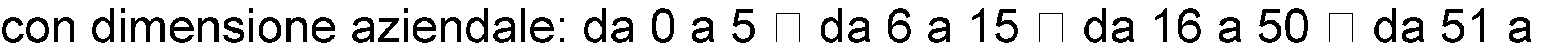 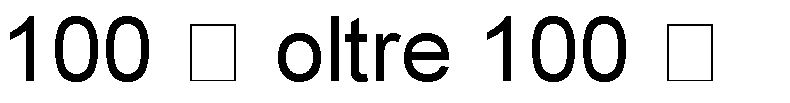 che, in caso di aggiudicazione:la persona alla quale spetterà la rappresentanza della Società offerente, per tutte le operazioni e per tutti gli atti di qualsiasi natura dipendenti dal presente appalto, sino all'estinzione di ogni rapporto con la Stazione Appaltante è il Signor …………………..………........... (Legale Rappresentante)i lavori oggetto del presente appalto verranno eseguiti sotto la personale cura, direzione e responsabilità del Signor ............................................... (Direttore tecnico di cantiere ai sensi dell’art. 6 del D.M.  n. 145/2000);la/e persona/e autorizzata/e a riscuotere, ricevere e quietanzare le somme ricevute dall’Amministrazione, qualora non coincidesse/ro con il legale rappresentante è/sono........................................................;la/e persona/e abilitata/e a firmare la contabilità dei lavori è/sono ................................- in relazione a eventuali annotazioni iscritte nel casellario informatico dell’A.N.A.C. sui contratti pubblici   di    lavori   servizi   e    forniture,   quanto    segue:    ………………………………………………………………………………………………………………………………………………..……………………………………………………………………………………………………………………………..…- che, ai sensi dell’art. 2 del D.M. n. 145/2000, avendo sua sede in Genova, eleggerà in caso di aggiudicazione, domicilio nel luogo nel quale ha sede l’ufficio di direzione lavori oppure qualora non abbia domicilio in Genova, presso gli uffici Comunali;di impegnarsi, in caso di aggiudicazione, a comunicare al Comune di Genova e per il successivo inoltro alla Prefettura ai fini delle necessarie verifiche, i dati relativi alle società e alle imprese, anche con riferimento agli assetti societari, di cui intende avvalersi nell’affidamento dei servizi di seguito elencati: trasporto di materiale a discarica, trasporto e/o smaltimento rifiuti, fornitura e/o trasporto di terra e/o di materiali inerti e/o di calcestruzzo e/o di bitume, acquisizioni dirette e indirette di materiale di cava per inerti e di materiale di cava a prestito per movimento terra, fornitura di ferro lavorato, noli a freddo di macchinari, fornitura con posa in opera e noli a caldo (qualora gli stessi non debbano essere assimilati al subappalto ai sensi dell’art. 118 deldecreto legislativo n. 163/2006 e s.m.i.), servizio di autotrasporto, guardiania di cantiere, alloggiamento e vitto delle maestranze;di essere edotto che l’affidamento sarà risolto di diritto , in conseguenza di procedure concorsuali, o in caso di esito interdittivo delle informative antimafia emesse dalla Prefettura a carico del primo in graduatoria, dell’aggiudicatario, o del contraente, e che contenendo il presente appalto attività sensibili, ai sensi dell’art. 1 comma 53 della Legge n. 190/2012, se affidatario dovrà obbligatoriamente essere iscritto presso la White List della Prefettura territorialmente competente;di impegnarsi, se aggiudicatario, a riferire tempestivamente alla Prefettura ogni illecita richiesta di danaro, prestazione o altra utilità nonché offerta di protezione o ogni illecita interferenza avanzata prima della gara e/o dell’affidamento ovvero nel corso dell’esecuzione nei confronti di un proprio rappresentante, agente o dipendente, delle imprese subappaltatrici e di ogni altro soggetto che intervenga a qualsiasi titolo, e di cui lo stesso venga a conoscenza;di essere edotto che l'inosservanza degli impegni di comunicazione di cui sopra integra una fattispecie di inadempimento contrattuale consentendo ai committenti di chiedere anche la risoluzione del contratto di appalto, e che comunque gli obblighi sopra indicati non sostituiscono in alcun caso l'obbligo di denuncia all'Autorità Giudiziaria;di accettare di essere sottoposto ad eventuali verifiche antimafia;di obbligarsi, in caso di aggiudicazione, a dare immediata comunicazione ai committenti e alla Prefettura delle violazioni, da parte del subappaltatore o del subcontraente, degli obblighi  in materia di tracciabilità dei flussi finanziari;di non essersi accordata e non si accorderà con altri partecipanti alla gara;di rispettare la complessiva disciplina inerente la sicurezza sul lavoro di cui, in particolare, al decreto legislativo n. 81/2008 e s.m.i. e al D.M. 10 marzo 1998;di essere edotto che il committente potrà procedere alla risoluzione del contratto qualora emerga, l'impiego di manodopera con modalità irregolari o il ricorso a forme di intermediazione abusiva per il reclutamento della stessa;di essere edotto che nel contratto sono inserite le clausole di legalità di cui ai precedenti punti 12), 13), 14), 15), 16), 17), 18), 19) e 20).21) che l’indirizzo di posta elettronica certificata è il seguente: 	@ 	Data  	IL RAPPRESENTANTEO IL PROCURATORE DELLA SOCIETÀAllegare ai sensi dell’art. 47 del d.P.R. n. 445/2000 e s.m.i. fotocopia del documento di identità del firmatario.Informativa ai sensi del Decreto Legislativo 30 giugno 2003 n. 196: i dati sopra riportati sono prescritti dalle disposizioni vigenti ai fini del procedimento per il quale sono richiesti e verranno utilizzati esclusivamente per tale scopo.FAC-SIMILE DICHIARAZIONI n. 1BIS (in carta semplice)reso singolarmente a cura deil titolare, se si tratta di impresa individuale,il/i socio/i, in caso di società in nome collettivoil/i socio/i accomandatario/i, in caso di società in accomandita semplicei membri del consiglio d’amministrazione cui sia stata conferita la legale rappresentanza, di direzione o di vigilanza o i soggetti muniti di poteri di rappresentanza, di direzione o di controllo il socio unico, persona fisica, il socio di maggioranza in caso di società con meno di, quattro soci, se si tratta di altro tipo di società o consorzioil/i	direttore/i	tecnico/i	o	preposto/i	procuratore/i	munito/i	dei	poteri	di rappresentanzai cessati dalle cariche sopra indicate, nell’anno antecedente la pubblicazione del bando, qualora reperibili.Stazione Unica Appaltante del Comune di GENOVAIl  Signor 	nato  a    	il       /   / 	codice  fiscale:nella	sua	qualità	di	 		dell'impresa 	 con sede in	Codice  Fiscale  e/o PartitaI.V.A.  	consapevole della responsabilità che assume e delle sanzioni penali stabilite dal D.P.R. 445/2000 art. 76ATTESTA CHEnei propri confronti NON sussistono cause di decadenza, di sospensione o di divieto previste dall’art. 67 del D.Lgs. n. 159/2011 o di un tentativo di infiltrazione mafiosa di cui all’art. 84 comma 4 del medesimo Decreto;(obbligo di riportare una sola tra le due ipotesi oppure barrare quella di proprio interesse e compilare ove necessario):nei propri confronti NON è stata pronunciata sentenza definitiva o decreto penale di condanna divenuto irrevocabile o sentenza di applicazione della pena su richiesta ai sensi dell’art. 444 del codice di procedura penale, anche riferita a un suo subappaltatore nei casi di cui all’art. 105 comma 6 del codice per uno dei reati di cui all’art. 80 comma 1 lettere a), b), c) d), e), f) e g) del codice(oppure)pur trovandosi in una delle situazioni di cui al comma 1 in quanto condannato per il/i seguente/i reato/i: …………………………………………………………………………………………………………ed avendo la/e sentenza/e definitiva/e imposto una pena detentiva non superiore a diciotto mesi, ovvero riconosciuto l’attenuante della collaborazione come definita per le singole fattispecie di reato,	o	al	comma	5,	indicare	le fattispecie………………………………………………………………………………………………………………………………………………………………………………………….abbia risarcito, o si sia impegnato a risarcire qualunque danno causato dal reato o dall’illecito, ed abbia adottato provvedimenti concreti di carattere tecnico, organizzativo e relativi al personale idonei a prevenire ulteriori reati o illeciti, così come risulta da seguenti mezzi di prova:………………………………………………………………………………………………..data 		FIRMA  	Allegare ai sensi dell’art. 47 del d.P.R. n. 445/2000 e s.m.i. fotocopia del documento di identità del firmatario.Informativa ai sensi del Decreto Legislativo 30 giugno 2003 n. 196: i dati sopra riportati sono prescritti dalle disposizioni vigenti ai fini del procedimento per il quale sono richiesti e verranno utilizzati esclusivamente per tale scopo.MODULO OFFERTA DA COMPILARSI TRASCRIVENDOLO SU CARTA RESA LEGALEda rendersi compilato mediante videoscrittura o analogo sistema (Applicare una marca da bollo da 16,00 Euro)Stazione Unica Appaltante del Comune di GENOVAIl Signor .......................................... nato a ...............................il ...................nella sua qualità di……………………………………………............... e come tale legale rappresentante     dell'impresa.......................................................................................... con sede in ................... . Codice Fiscalee/o	Partita	I.V.A.	.....…………………........	numero	telefonico	…………...,	numero	fax………………..…, e-mail ………………….... registro Ditte n. ............................. Iscrizione Camera di Commercio n. ……………........ della Provincia di ……………………… Codice ISTAT .……….Oppure in caso di Costituendo Raggruppamento Temporaneo d’Imprese:Il Signor .......................................... nato a ...............................il  ...................nella sua qualità    di……………………………………………............... e come tale legale rappresentante     dell'impresa.....................................................  con  sede  in  .................................  Codice  Fiscale  e/o PartitaI.V.A. .....…………………........	numero telefonico …………..., numero fax    ………………..…, e- mail ………………….... registro Ditte n. ............................. Iscrizione Camera di Commercio n.……………........ della Provincia di ……………………… Codice ISTAT .……….e Il Signor .......................................... nato a ...............................il ...................nella sua qualità  di……………………………………………............... e come tale legale rappresentante     dell'impresa.......................................  con  sede  in  .................................  Codice  Fiscale  e/o  Partita    I.V.A......…………………........	numero  telefonico  …………...,  numero  fax  ………………..…,  e-mail…………………....  registro  Ditte  n.  .............................  Iscrizione  Camera  di  Commercio       n.……………........ della Provincia di ……………………… Codice ISTAT .……….in relazione alla procedura aperta per il conferimento in appalto dei  LAVORI DI ……………DICHIARA/DICHIARANOdi avere tenuto conto delle eventuali discordanze nelle indicazioni qualitative e quantitative delle voci rilevabili dal computo metrico estimativo nella  formulazione  dell’offerta,  che,  riferita all’esecuzione dei lavori secondo gli elaborati progettuali posti a base di gara, resta comunque fissa e invariabile.di prendere atto che le indicazioni delle voci e quantità riportate nella “Lista delle lavorazioni e forniture” relativamente alla parte a corpo non ha effetto sull’importo complessivo dell’offerta, che seppure determinato attraverso l’applicazione dei prezzi unitari, resta fisso e invariabiledi aver controllato le voci riportate nella “Lista delle lavorazioni e forniture”, attraverso l'esame degli elaborati progettuali, comprendenti anche il computo metrico estimativo, e di AVER/NON AVER integrato o ridotto le quantità che valuta carenti o eccessive e inserito le voci e relative quantità che ritiene mancanti, rispetto a quanto previsto negli elaborati grafici e nel capitolato speciale nonché negli altri documenti che è previsto facciano parte integrante del contratto, alle quali applica/ano i prezzi unitari offerti.che i costi interni aziendali per la sicurezza del lavoro, compresi nel Valore complessivo offerto, sono pari a Euro ……………………..OFFRE/OFFRONOper l’esecuzione dei lavoriil prezzo complessivo (in cifre) di Euro 		, 	oltre I.V.A. e in lettere	( 	virgola 		) risultante dalla somma dei prodotti dei prezzi unitari al netto degli oneri per la sicurezza e delle eventuali opere in economia.Pertanto  il  ribasso  percentuale conseguente è 	,	%  (in  cifre) e (in lettere) 	per cento,eai sensi dell’art. 191 del Codice, ai fini del trasferimento a titolo di proprietà dell’immobile, cosi come individuato nel disciplinare di gara e nel C.S.A, quale corrispettivo parziale per l’esecuzione dei lavori,OFFRE/OFFRONOil prezzo (in cifre) di Euro 		, 	oltre oneri fiscali e in lettere ( 	virgola 		)	(superiore all’importo a base  d’asta pari ad Euro 163.828,00)IL RAPPRESENTANTE oi RAPPRESENTANTI in caso di costituendo R.T.IFAC-SIMILE “Modulo Ausiliaria” COME DA BANDO DI GARA Spett.le Comune di Genova Stazione Unica Appaltante del ComuneOGGETTO: Procedura aperta per il conferimento in appalto dei LAVORI DI …………..L’anno 		il giorno 			, il Sottoscritto 		, nato a 	il 		e residente in 	Via 			in qualità di 			e, come tale Rappresentante dell’Impresa 		consede  in    	Via    	Codice   Fiscale/Partita  I.V.A.CODICE	ISTAT 	Codice	catasto 	e-mail 	PEC 	telefono 	fax 	Inoltre conscio della responsabilità che assume e delle sanzioni penali stabilite dal D.P.R. n. 445/2000 art. 76p r e m e s s oche il Comune di Genova intende affidare, l’appalto in oggetto;d i c h i a r a chenei propri confronti e, per quanto a propria diretta conoscenza, nei confronti di tutti i soggetti di cui al comma 3 dell’art. 80 del Codice ed infra indicati, nonché di tutti i soggetti che sono sottoposti alla verifica antimafia ai sensi dell’art. 85 del D.Lgs. 159/2011 NON sussistono cause di decadenza, di sospensione o di divieto previste dall’art. 67 del D.Lgs. n. 159/2011 o di un tentativo di infiltrazione mafiosa di cui all’art. 84 comma 4 del medesimo Decreto.(obbligo di riportare una sola tra le due ipotesi oppure barrare quella di proprio interesse e compilare ove necessario):nei propri confronti e, per quanto a propria diretta conoscenza, nei confronti di tutti i soggetti di cui al comma 3 dell’art. 80 del Codice ed infra indicati NON è stata pronunciata sentenza definitiva o decreto penale di condanna divenuto irrevocabile o sentenza di applicazione della pena su richiesta ai sensi dell’art. 444 del codice di procedura penale, anche riferita a un suo subappaltatore nei casi di cui all’art. 105 comma 6 del codice per uno dei reati di cui all’art. 80 comma 1 lettere a), b), c) d), e), f) e g) del codice(oppure)pur trovandosi in una delle situazioni di cui al comma 1 in quanto condannato per il/i seguente/ireato/i:………………………………………………………………………………………………………………………..*ed avendo la/e sentenza/e definitiva/e imposto una pena detentiva non superiore a diciotto mesi, ovvero riconosciuto l’attenuante della collaborazione come definita per le singole fattispecie di reato,     o     di     cui     al     comma     5     e     precisamente:     (esplicitare     la      fattispecie)………………………………………………………………………………………………………………………. abbia risarcito, o si sia impegnato a risarcire qualunque danno causato dal reato o dall’illecito, ed abbia adottato provvedimenti concreti di carattere tecnico, organizzativo e relativi al personale idonei a prevenire ulteriori reati o illeciti, così come risulta da seguenti mezzi di prova:………………………………………………………………………………………………..***  (In  caso  affermativo  indicare:  la  data  della  condanna,  del  decreto  penale  di  condanna  o  della  sentenza  diapplicazione della pena su richiesta, la relativa durata e il reato commesso tra quelli riportati all’art. 80, comma 1, lettere da a) a g) del Codice e i motivi di condanna; i dati identificativi delle persone condannate; la durata della  pena accessoria, se stabilita direttamente nella sentenza di condanna)** (In caso affermativo indicare: 1) se la sentenza di condanna definitiva ha riconosciuto l’attenuante della collaborazione come definita dalle singole fattispecie di reato; 2) se la sentenza definitiva di condanna prevede una pena detentiva non superiore a diciotto mesi; in caso affermativo per le ipotesi 1) e/o 2), indicare se i soggetti di cui all’art. 80 comma 3 hanno risarcito interamente il danno o si sono impegnati formalmente a risarcire il danno, se, per le ipotesi 1) e 2), l’O.E. ha adottato misure di carattere tecnico o organizzativo e relative al personale idonee a prevenire ulteriori illeciti o reati; in caso affermativo elencare la documentazione pertinente )(dichiarazione obbligatoria qualora esistano soggetti cessati nell’anno antecedente  la data di pubblicazione del bando di gara. In tal caso riportare una sola tra le due ipotesi oppure barrare quella di proprio interesse e compilare ove necessario)per quanto a propria diretta conoscenza nelle situazioni suddette di cui all’art. 80 comma 1  del codice non si trova neppure alcuno dei soggetti cessati dalla carica e che abbiano ricoperto funzioni di cui al comma 3 dell’art. 80 del codice nell’anno antecedente la data di pubblicazione del bando di gara(oppure)l’Impresa, in presenza di soggetti cessati dalla carica che abbiano esercitato le funzioni di cui al comma 3 dell’art. 80 del codice nell’anno antecedente la data di pubblicazione del bando di gara, e che abbiano riportato condanne di cui all’art. 80 comma 1 per i quali non possa trovare applicazione il comma 7 dell’art. 80 del codice, si è completamente ed effettivamente dissociata dalla condotta penalmente sanzionata adottando i seguenti atti:l’impresa non si trova in alcuna delle cause di esclusione dalla partecipazione alle procedure d’appalto elencate all'art. 80 del codice;l’assenza di sanzioni che comportino l’incapacità del legale rappresentante dell’operatore economico di contrattare con la pubblica amministrazione per aver emesso assegni bancari o postali senza autorizzazione o senza provvista, come risultante dall’Archivio degli assegni bancari e postali e delle carte di pagamento irregolari - di cui all’art. 10 bis della Legge 15/12/1990 n. 386 es.m.i. ;che non sussiste alcuna delle seguenti cause di esclusione dalle gare o dalla possibilità di contrarre con le pubbliche amministrazioni:nei confronti dell'impresa non è stata comminata l'esclusione dalle gare per due anni, per gravi comportamenti discriminatori (per motivi razziali, etnici, nazionali o religiosi) ai sensi dell'articolo 44 comma 11 del d.lgs 25 luglio 1998, n. 286 (“Testo Unico delle disposizioni concernenti la disciplina dell'immigrazione e norme sulla condizione dello straniero”);nei confronti dell'impresa non è stata comminata l'esclusione dalle gare fino a due anni, per gravi comportamenti discriminatori nell'accesso al lavoro, ai sensi dell'articolo 41 del d.lgs 11 aprile 2006n. 198 (“Codice delle pari opportunità tra uomo e donna”);nei confronti dell'impresa non è stata comminata l'esclusione dalle gare fino a cinque anni per violazione dell'obbligo di applicare o di far applicare nei confronti dei lavoratori dipendenti condizioni non inferiori a quelle risultanti dai contratti collettivi di lavoro della categoria e della zona ai sensi dell'articolo 36 della legge 20 maggio 1970 n. 300 (Norme sulla tutela della libertà e dignitàdei lavoratori, della libertà sindacale e dell'attività sindacale nei luoghi di lavoro e norme sul collocamento”).l'impresa non è incorsa nel divieto di contrarre con la Pubblica amministrazione per tre anni di cui al comma 16-ter dell’art. 53 del D.Lgs. 165/2001 (I dipendenti che, negli ultimi tre anni di servizio, hanno esercitato poteri autoritativi o negoziali per conto delle pubbliche amministrazioni di cui all'articolo 1, comma 2, non possono svolgere, nei tre anni successivi alla cessazione del rapporto di pubblico impiego, attività lavorativa o professionale presso i soggetti privati destinatari dell'attività della pubblica amministrazione svolta attraverso i medesimi poteri).(barrare una delle opzioni che seguono):di non avere, ai sensi di quanto disposto dall’art. 37 comma 1 del D.L. 78/2010 e s.m.i., così come modificato dalla legge di conversione n. 122/2010, sede, residenza o domicilio in Paesi così detti “black list”, elencati nel Decreto del Ministero delle Finanze del 4/5/1999 e nel Decreto del Ministero dell’Economia e delle Finanze del 21/11/2001;di avere sede, residenza o domicilio in Paesi così detti “black list”, ma di essere in possesso dell’autorizzazione ministeriale prevista dal citato art. 37.(barrare una delle opzioni che seguono):di non aver partecipato precedentemente alla preparazione della presente procedura di appalto;di aver partecipato precedentemente alla preparazione della presente procedura di appalto, ma che tale partecipazione non costituisce causa di alterazione della concorrenza, ed a tal fine, a comprova, dichiara quanto segue: ………………………………………………………………………….di comunicare che l’indirizzo di posta certificato di posta certificato è: ……………………………F) che l’Impresa è iscritta alla C.C.I.A.A. di .........................., al n. ………........ dal.……………...... per  le  seguenti  attività  ..……………………....................................................................................,Codice Fiscale .......................  Partita I.V.A.  ………………… con sede in    ....................................Via ...…………………………........................... con oggetto sociale ....................................................che il titolare, se si tratta di impresa individuale, il/i socio/i, in caso di società in nome collettivo, il/i socio/i accomandatario/i, in caso di società in accomandita semplice, i membri del consiglio d’amministrazione cui sia stata conferita la legale rappresentanza, di direzione o di vigilanza o i soggetti muniti di poteri di rappresentanza, di direzione o di controllo, il socio unico, persona fisica, ovvero il socio di maggioranza in caso di società con meno di, quattro soci, se si tratta di altro tipo di società o consorzio è/sono:Sig.	nella  qualità di   	nato	a	 	Il	 		residente	in 	 Codice Fiscale 	Sig.	nella  qualità di   	nato	a	 	Il	 		residente	in 	 Codice Fiscale 	- che la carica di direttore/i tecnico/i o preposto/i – responsabile/i tecnico/i è / sono.Sig.	nella  qualità di   	nato	a	 	Il	 		residente	in 	 Codice Fiscale 	Sig.	nella  qualità di   	nato	a	 	Fiscale 	Codice– che i soggetti eventualmente cessati dalla carica nell’anno antecedente la pubblicazione del presente bando sono i seguenti:Sig.	nella  qualità  di	nato  a 	Il 	residente in  	Sig.	nella  qualità  di	nato  a 	Il 	residente in  	di essere a conoscenza che la stazione appaltante eseguirà in corso d’esecuzione dell’appalto verifiche sostanziali circa l’effettivo possesso dei requisiti e delle risorse oggetto dell’avvalimento da parte di codesta impresa ausiliaria, nonché l’effettivo impiego delle risorse medesime nell’esecuzione dell’appalto, e che pertanto le prestazioni oggetto del contratto sono svolte direttamente  dalle risorse umane e strumentali di codesta impresa ausiliariaa t t e s t ache non partecipa, se non in veste di ausiliaria, in alcuna altra forma alla presente gara e che possiede i requisiti tecnici e le risorse oggetto di avvalimentoe  s’ i m p e g n anei    confronti    del    Comune    di   Genova    ed   esclusivamente    nei   confronti    dell’Impresa………………………………, concorrente alla presente gara d’appalto, a mettere a disposizione, per tutta la durata dell’appalto, le risorse necessarie, di cui è carente il concorrente sopra indicato, e a tal scopo allega originale o copia conforme del contratto avvalimento, e attestazione SOA in corso di validità.per l’Impresa Ausiliariail RAPPRESENTANTE o il PROCURATORE DELLA SOCIETA’…………………………………………………………………….Allegare ai sensi dell’art. 47 del d.P.R. n. 445/2000 e s.m.i. fotocopia del documento di identità del firmatario.Informativa ai sensi del Decreto Legislativo 30 giugno 2003 n. 196: i dati sopra riportati sono prescritti dalle disposizioni vigenti ai fini del procedimento per il quale sono richiesti e verranno utilizzati esclusivamente per tale scopo.FAC–SIMILE DI “SCRITTURA PRIVATA RTI”Spett.le Comune di Genova - Stazione Unica Appaltante del Comune di Genovada rendersi compilato mediante videoscrittura o analogo sistemaOGGETTO: scrittura privata partecipazione alla procedura aperta per il conferimento in appalto dei LAVORI DI ………..L’anno 	il giorno 	, i sottoscritti:Signor 	,  nato  a	il	e  residente  in 	 via	in  qualità  di	e,  come  taleRappresentante  dell’Impresa    	con   sede  in    	via 	codice fiscale/partita I.V.A. 	;Signor 	,  nato  a	il	e  residente  in 	 via	in qualità di	e,  come taleRappresentante  dell’Impresa    	con   sede  in    	via 	codice fiscale/partita I.V.A. 	;p r e m e s s o- che la Stazione appaltante intende affidare, mediante procedura aperta l’appalto in oggetto;d i c h i a r a n oche intendono partecipare all’appalto per l’assegnazione dei lavori di cui in oggetto in Raggruppamento Temporaneo di Imprese (Consorzio ordinario d’imprese)orizzontale,verticalemistoai sensi e per gli effetti dell’art. 48 del Codice, e che in caso di aggiudicazione della gara, i predetti soggetti si impegnano a conferire mandato collettivo, speciale, gratuito e irrevocabile con rappresentanza all'impresa  	 	che sarà designata Mandataria;che l’offerta economica sarà sottoscritta congiuntamente sia dall’impresa designata quale mandataria sia dalla/e mandante/i;che i lavori saranno eseguiti dalle singole Imprese nei limiti delle specifiche quote di partecipazione e delle categorie di lavorazioni rispettivamente assunte che sono le seguenti:mandataria:  	mandante:    	mandante:    	I RAPPRESENTANTIo i PROCURATORI delle SOCIETA' delle Imprese raggruppandeC.I.G.690765593AC.U.P.B39G15004980006CPV45454100-5CategoriaimportoincidenzaQualificazione obbligatoriaS.I.O.S.OG 1366.550,7272,57%PREVALENTEnoOG 11138.566,5627,43%SIsiTotale505.117,28100,00%